STANOVISKO K BEZPEČNOSTI BALENEJ VODY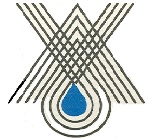 Asociácia výrobcov nealkoholických nápojov a minerálnych vôd si plne stojí za kvalitou a bezpečnosťou minerálnych a pramenitých vôd.V Bratislave, dňa 20.3.2018Plastové obalové materiály vyrobené z polyetyléntereftalátu t.j. PET fľaše sú v súčasnej dobe jedným z najkontrolovanejších materiálov vôbec a na základe poznatkov, ktoré sú k dispozícii sa považujú za „bezpečné“, t.j. neuvoľňujú sa z nich látky do balených vôd v takých množstvách, ktoré by mohli ohroziť zdravie ľudí.  „Výrobcovia minerálnych a pramenitých vôd na Slovensku garantujú kvalitu a bezpečnosť svojich produktov dodržiavaním prísnych legislatívnych podmienok a dôsledným dodržiavaním podmienok správnej výrobnej praxe. Pravidelnú kontrolu zabezpečujú pracovníci RÚVZ v SR.“, hovorí Lucia Morvai, výkonná riaditeľka AVNM. V stanovisku Národného referenčného laboratória pre materiály prichádzajúce do kontaktu s potravinami, pri RÚVZ v Poprade sa uvádza, že: „Na základe dostupných informácií je možné konštatovať, že PET fľaše pri správnom procese výroby, skladovania, distribúcie a používania spotrebiteľom nepredstavujú zdravotné riziko pre spotrebiteľa vo vzťahu k látkam, ktoré by mohli migrovať z PET fliaš a tak ohroziť zdravie ľudí“.K nedávno zverejnenej štúdii ORB Media, k prítomnosti mikroplastov v balených vodách, je dôležité poznamenať, že zatiaľ neprešla nezávislým vedeckým prehodnotením a vyžaduje si ďalšie preskúmanie. Vzhľadom k tomu, že spomínané mikročastice plastov sa vyskytujú všade okolo nás od pôdy, vzduchu, po vodu z vodovodu, je potrebné vziať do úvahy aj možný dopad externých faktorov pri vykonaných analýzach. V súčasnosti neexistujú vedecké poznatky, ktoré by preukazovali možné vplyvy mikroplastov na ľudské zdravie, rovnako ako jednotná metodika na ich testovanie, ako tvrdí aj spomínaná štúdia, ktorá v záveroch pripúšťa množstvo obmedzení.  Zo stanoviska Státního zdravotního ústavu, Mudr. František Kožíšek, Csc.:„Riziko plastových vláken z pitné vody je podle našeho názoru tak zanedbatelné, že nemá smysl se jím speciálně zabývat. Stačí využívat stávající mechanismy kontroly výroby pitné vody na přítomnost částic (ukazatele zákal a abioseston) a činit běžná opatření při jejich zvýšených hodnotách“.Celé stanovisko SZÚ:http://www.szu.cz/uploads/documents/chzp/voda/pdf/Stanovisko_NRC_mikroplasty_v_pitne_vode.pdfPoznámka:Spoločnosť Orb Media, nezisková organizácia so sídlom vo Washingtone, testovala 259 fliaš balenej vody z Európy, Afriky, Ázie a Ameriky kvôli prítomnosti mikroplastovplastových kontaminantov. Výskum sa uskutočnil na Štátnej univerzite v New Yorku v meste Fredonia pod vedením Dr. Sherriho Masona, predsedu odboru geológie a environmentálnej vedy. V roku 2017 rovnaká nezisková organizácia testovala aj vodu z vodovodov a jej zdroje, kedy odobrala 159 vzoriek na piatich kontinentoch. Ako vedci uviedli, zatiaľ presne nevedia, ako sa plastové mikročastice do vody dostávajú alebo aké zdravotné následky môžu mať.